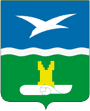 КОНТРОЛЬНО-СЧЕТНАЯ ПАЛАТА ГОРОДСКОГО ОКРУГА ЧЕХОВ Телефон: 8(496)723-03-07  E-mail: chehov-ksp@mosreg.ru142306, Московская обл., г.Чехов, Дружбы ул., 21                                                                                                                        УТВЕРЖДЕН                                                                                                                       Распоряжением                                                                                                       Контрольно-счетной палаты                                                                                                            городского округа Чехов                                                                                                                     от 12.11.2019 № 66                                  СТАНДАРТ ОРГАНИЗАЦИИ ДЕЯТЕЛЬНОСТИ (СОД)«Проведение Контрольно-счетной палатой городского округа Чехов совместных или параллельных контрольных и экспертно-аналитических мероприятий с Контрольно-счетной палатой Московской области»(Начало действия: 01.12.2019)(СОД-3)Московская область, г. Чехов – 2019 годСодержание1. Общие положения	32. Характеристика деятельности по организации и осуществлению взаимодействия КСП ГО Чехов с КСП Московской области	53. Подготовка и заключение соглашений о сотрудничестве и взаимодействии между КСП Московской области и КСП ГО Чехов, в том       числе соглашений об информационном взаимодействии	64. Планирование совместных и параллельных контрольных и экспертно-      аналитических мероприятий………………………………………………………………………75. Подготовка и подписание Решения, программы проведения совместных или параллельных контрольных и экспертно-аналитических мероприятий	86. Оформление распоряжений о проведении совместных или параллельных контрольных и экспертно-аналитических мероприятий на объектах…………………………………………….97. Проведение совместных или параллельных контрольных и экспертно-аналитических мероприятий	108. Оформление результатов совместных или параллельных контрольных и экспертно-аналитических мероприятий на объектах	119. Отчет о результатах совместного или параллельного контрольного и экспертно-аналитического мероприятия	111. Общие положения1.1.	Стандарт организации деятельности Контрольно-счетной палаты городского округа Чехов «Проведение Контрольно-счетной палатой городского округа Чехов совместных или параллельных контрольных и экспертно-аналитических мероприятий с Контрольно-счетной палатой Московской области» (далее - Стандарт) разработан  в соответствии с Бюджетным кодексом Российской Федерации, Федеральным законом от 07.02.2011 № 6-ФЗ «Об общих принципах организации и деятельности контрольно-счетных органов субъектов Российской Федерации и муниципальных образований», Положением о Контрольно-счетной палате городского округа Чехов (далее- Положение), Регламентом Контрольно-счетной палаты городского округа Чехов (далее- Регламент), Общими требованиями к стандартам внешнего государственного и муниципального контроля для проведения контрольных и экспертно-аналитических мероприятий контрольно-счетными органами субъектов Российской Федерации и муниципальных образований, Стандартом организации деятельности «Организация взаимодействия Контрольно-счетной палаты Московской области с Контрольно-счетными органами муниципальных образований Московской области, в том числе при проведении совместных и параллельных контрольных и экспертно-аналитических мероприятий», утвержденного распоряжением  Контрольно-счётной палаты  Московской области  от 28.08.2018 № 40Р-47, Положением о Совете контрольно-счетных органов при Контрольно-счетной палате Московской области, Соглашением о сотрудничестве и взаимодействии между Контрольно-счетной палатой Московской области и Контрольно-счетной палатой городского округа Чехов.1.2. Стандарт определяет характеристики, правила и процедуры организации и осуществления взаимодействия Контрольно-счетной палаты городского округа Чехов (далее – КСП ГО Чехов) с Контрольно- счетной палатой Московской области (далее КСП Московской области).1.3. Стандарт устанавливает:цель и принципы взаимодействия с КСП Московской области;состав участников взаимодействия с КСП Московской области;направления взаимодействия с КСП Московской области;порядок организации и осуществления взаимодействия с КСП Московской области.	1.4. Целью настоящего Стандарта является регламентация деятельности КСП ГО Чехов по организации и проведению совместных или параллельных контрольных и экспертно-аналитических мероприятий с КСП Московской области.Проведение совместных или параллельных контрольных и экспертно-аналитических мероприятий с КСП Московской области осуществляется в соответствии с требованиями СВМФК «Общие правила проведения контрольного мероприятия».1.5.	Задачами Стандарта являются:определение порядка организации и подготовки совместных или параллельных контрольных и экспертно-аналитических мероприятий, взаимодействия КСП ГО Чехов с КСП Московской области в процессе их проведения;установление требований по оформлению результатов совместных или параллельных контрольных и экспертно-аналитических мероприятий, порядка их рассмотрения.1.6. Совместные контрольные и экспертно-аналитические мероприятия –   это форма организации контрольных и экспертно-аналитических мероприятий, осуществляемых КСП ГО Чехов и КСП Московской области на двусторонней основе в соответствии с общей программой по теме, предложенной стороной - инициатором, и в согласованные сроки.1.7. Параллельные контрольные и экспертно-аналитические мероприятия - это форма организации контрольных и экспертно-аналитических мероприятий, осуществляемых КСП ГО Чехов и КСП Московской области по взаимному соглашению каждой из сторон самостоятельно по раздельным программам, в согласованные сроки, с последующим обменом и использованием информации по их результатам.1.8.	Решения по вопросам организации и проведения совместных или параллельных контрольных и экспертно-аналитических мероприятий, не урегулированные настоящим Стандартом, принимаются Председателем КСП ГО Чехов.2. Характеристика деятельности по организации и осуществлению взаимодействия КСП ГО Чехов с КСП Московской области2.1. Взаимодействие с КСП Московской области осуществляется в целях повышения качества и эффективности внешнего государственного аудита (контроля), осуществляемого КСП Московской области, и внешнего муниципального финансового контроля, осуществляемого КСП ГО Чехов.2.2. При взаимодействии с КСП Московской области КСП ГО Чехов руководствуется следующими принципами:равенство среди муниципальных контрольно-счетных органов во взаимоотношениях с КСП Московской области;независимость и самостоятельность КСП ГО Чехов в реализации собственных задач и полномочий;открытость и гласность.2.3. Участниками взаимодействия с КСП Московской области являются Председатель КСП ГО Чехов, инспекторы КСП ГО Чехов.2.4. Основными направлениями взаимодействия КСП ГО Чехов с КСП Московской области являются:подготовка и заключение соглашений о сотрудничестве и взаимодействии между КСП ГО Чехов и КСП Московской области;организация и осуществление взаимодействия КСП ГО Чехов с КСП Московской области при планировании и проведении совместных и параллельных контрольных и экспертно-аналитических мероприятий;оказание организационной, правовой, информационной, методической и иной помощи;обмен информацией.2.5. Взаимодействие с КСП Московской области осуществляется на двусторонней и многосторонней основе.Двустороннее взаимодействие с КСП Московской области осуществляется на основе Соглашения о сотрудничестве и взаимодействии, заключаемом КСП Московской области с КСП ГО Чехов.Многостороннее взаимодействие с КСП Московской области и муниципальными контрольно-счетными органами осуществляется в рамках деятельности Совета контрольно-счетных органов при Контрольно-счетной палате Московской области.2.6. Планирование взаимодействия с КСП Московской области осуществляется с учетом положений Регламента, определяющего организацию планирования работы КСП ГО Чехов.3. Подготовка и заключение соглашений о сотрудничестве и взаимодействии между КСП Московской области и КСП ГО Чехов, в том числе соглашений об информационном взаимодействии3.1. Соглашение о сотрудничестве и взаимодействии между КСП Московской области и КСП ГО Чехов, в том числе соглашения об информационном взаимодействии (далее – Соглашение) может заключатся по инициативе  КСП Московской области или КСП ГО Чехов.3.2. Соглашение, в том числе соглашение об информационном взаимодействии, заключаются в соответствии с типовыми формами, приведенными в приложениях к Стандарту организации деятельности «Организация взаимодействия Контрольно-счетной палаты Московской области с Контрольно-счетными органами муниципальных образований Московской области, в том числе при проведении совместных и параллельных контрольных и экспертно-аналитических мероприятий», утвержденного распоряжением  Контрольно-счётной палаты  Московской области  от 28.08.2018 № 40Р-47.3.3. Соглашение, в том числе соглашение об информационном взаимодействии, подписывается Председателем КСП Московской области и Председателем КСП ГО Чехов.4. Планирование совместных и параллельных контрольных и экспертно-      аналитических мероприятийПодготовка предложений КСП ГО Чехов в адрес КСП Московской области или подготовка предложений КСП Московской области в адрес КСП ГО Чехов о проведении совместных или параллельных контрольных и экспертно-аналитических мероприятий осуществляется при формировании плана работы контрольно-счетных палат на очередной год, до 10 октября года, предшествующего планируемому.Планирование совместных или параллельных контрольных и экспертно-аналитических мероприятий осуществляется в соответствии с Регламентом и настоящим Стандартом.           4.2.   КСП ГО Чехов рассматривают полученные от КСП Московской области предложения и направляет свое решение об участии или неучастии в проведении совместных или параллельных контрольных и экспертно-аналитических мероприятиях.5. Подготовка и подписание Решения, программы проведения совместных или параллельных контрольных и экспертно-аналитических мероприятий5.1. Для проведения совместного или параллельного контрольного и экспертно-аналитического мероприятия Председатель КСП Московской области подписывает с председателем КСП ГО Чехов соответствующее Решение о проведении совместного или параллельного контрольного и экспертно-аналитического мероприятия, в котором определяются:наименование контрольного и экспертно-аналитического мероприятия;предмет контрольного и экспертно-аналитического мероприятия;сроки проведения контрольного и экспертно-аналитического мероприятия;ответственные лица за проведение контрольного и экспертно-аналитического мероприятия;вопросы участия каждой из Сторон, исходя из их функций и контрольных полномочий, определенных законодательством, а также с учетом Соглашения;порядок обмена информацией, оформления результатов контрольного и экспертно-аналитического мероприятия, в том числе форма, порядок подписания и согласования документов;порядок подготовки и принятия решений по результатам контрольного и экспертно-аналитического мероприятия.5.2.	Проведение совместного или параллельного контрольного и экспертно-аналитического мероприятия осуществляется в соответствии с его программой (далее - программа мероприятия).5.3.	В программе мероприятия дополнительно указываются: должностное лицо КСП ГО Чехов, ответственное за проведение совместного мероприятия;дата согласования программы председателем КСП ГО Чехов.5.4.	Подготовка проекта программы мероприятия, проводимого по инициативе КСП Московской области, осуществляется под руководством аудитора КСП Московской области, ответственного за проведение данного совместного или параллельного контрольного и экспертно-аналитического мероприятия, по согласованию с председателем КСП ГО Чехов.Подготовка проекта программы мероприятия, проводимого по инициативе КСП ГО Чехов, осуществляется по согласованию с аудитором КСП Московской области, ответственным за проведение данного совместного или параллельного контрольного и экспертно-аналитического мероприятия.При проведении совместного контрольного мероприятия контрольные действия проводятся как сформированной рабочей группой из представителей сторон на каждом объекте контроля, так и рабочими группами каждой из сторон на разных объектах контроля, что должно быть отражено в программе. Программа совместного или параллельного контрольного и экспертно-аналитического мероприятия вносится на рассмотрение Коллегии КСП Московской области в срок не менее 14 календарных дней до начала проведения соответствующего контрольного мероприятия.6. Оформление распоряжений о проведении совместных или параллельных контрольных и экспертно-аналитических мероприятий на объектахПодготовка распоряжений о проведении совместных или параллельных контрольных и экспертно-аналитических мероприятий на объектах, удостоверений на право их проведения и командировочных удостоверений осуществляется в установленном в КСП Московской области порядке, и в соответствии с Регламентом КСП ГО Чехов.6.2. Распоряжение о проведении параллельного контрольного и экспертно-аналитического мероприятия, удостоверения на право проведения, а также командировочные удостоверения оформляются каждой стороной самостоятельно.7. Проведение совместных или параллельных контрольных и экспертно-аналитических мероприятийПроведение совместных или параллельных контрольных и экспертно-аналитических мероприятий осуществляется в соответствии с общими положениями и требованиями к проведению контрольных и экспертно-аналитических мероприятий, определенными Регламентом, стандартом внешнего муниципального финансового контроля «Общие правила проведения контрольного мероприятия», стандартом внешнего муниципального финансового контроля «Общие правила проведения экспертно-аналитических мероприятий, иными стандартами и внутренними правовыми документами КСП ГО Чехов.Если совместное контрольное и экспертно-аналитическое мероприятие проводится по инициативе КСП Московской области, в случае формирования рабочих групп из представителей сторон, руководство проведением данного контрольного мероприятия осуществляет руководитель совместного контрольного и экспертно-аналитического мероприятия от КСП МО, а если по инициативе КСП ГО Чехов, то руководитель мероприятия определяется по согласованию с КСП Московской области.При проведении параллельного контрольного и экспертно-аналитического мероприятия руководство осуществляется представителями каждой стороны самостоятельно.7.3.	В ходе проведения совместного или параллельного контрольного или экспертно-аналитического мероприятия стороны осуществляют взаимодействие путем проведения рабочих совещаний и консультаций, обмен  методическими документами и информацией, согласование методов проведения совместного мероприятия и т.п. Мероприятия по взаимодействию Сторон  отражаются в решении.В случае возникновения между КСП Московской области и КСП ГО Чехов разногласий по вопросам организации, проведения и оформления результатов совместного или параллельного контрольного и экспертно-аналитического мероприятия, стороны для их разрешения проводят переговоры и согласительные процедуры, что оговаривается в решении.Передача информации, запрашиваемой другой стороной в ходе проведения совместного (параллельного) контрольного и экспертно-аналитического мероприятия, отнесенной к государственной или иной охраняемой законом тайне, осуществляется в соответствии с законодательством Российской Федерации.8. Оформление результатов совместных или параллельных контрольных и экспертно-аналитических мероприятий на объектах8.1.	Результаты контрольных мероприятий на объектах оформляются актами.В случае, если совместное контрольное мероприятие (экспертно-аналитическое) на объекте проводилось рабочей группой из представителей сторон, акт подписывается представителями участвующих сторон. На объекте возможно составление нескольких актов, подписываемых рабочими группами из представителей сторон.При проведении параллельного контрольного мероприятия акты составляются каждой стороной самостоятельно.При наличии противоречий стороны вправе выразить особое мнение. Форма документа, сроки подписания, подписывающие лица могут быть определены в решении.9. Отчет о результатах совместного или параллельного контрольного и экспертно-аналитического мероприятия9.1.	По результатам совместного контрольного и экспертно-аналитического мероприятия подготавливается отчет (заключение) о результатах проведенного контрольного и экспертно-аналитического мероприятия под руководством аудитора КСП Московской области, ответственного за его проведение.Степень и форма участия представителей КСП Московской области и КСП ГО Чехов в подготовке отчета и других документов, оформляемых по результатам совместного контрольного и экспертно-аналитического мероприятия, согласовывается между сторонами, участвующими в его проведении и отражается в решении.Отчет (заключение) подписывается аудитором КСП Московской области и председателем КСП ГО Чехов. 9.2.	По результатам параллельного контрольного и экспертно-аналитического мероприятия каждая из Сторон самостоятельно подготавливает отчет (заключение) о результатах проведенного контрольного и экспертно-аналитического мероприятия.Срок обмена итоговыми документами сторон, форма и направление совместных итоговых документов оговариваются в решении.9.3.	При наличии соответствующих оснований по результатам совместных или параллельных контрольных и экспертно-аналитических мероприятий одновременно с отчетом подготавливаются представления, предписания, информационные письма.Отчет (заключение) о результатах проведенного совместного или параллельного контрольного и экспертно-аналитического мероприятия, а также проекты представлений, предписаний, информационных писем вносятся на рассмотрение Коллегии КСП Московской области в порядке, установленном Регламентом.Копия отчета о результатах совместного контрольного и экспертно-аналитического мероприятия, по решению Коллегии КСП Московской области направляется в КСП ГО Чехов.Контроль исполнения представлений и предписаний осуществляет аудитор КСП Московской области, ответственный за проведение совместного или параллельного контрольного и экспертно-аналитического мероприятия.